О внесении изменений в постановление № 142-п  от 19.12.2012 года В соответствии с Законами Оренбургской области от 11.12.2017 № 735/173-VI-ОЗ «О внесении изменений в Закон Оренбургской области «О классных чинах муниципальных служащих в Оренбургской области, порядке их присвоения и сохранения», от 07.12.2020 № 2517/706-VI-ОЗ «О внесении изменений в отдельные законодательные акты Оренбургской области» внести в  постановление Администрации Курманаевского сельсовета № 142-п  от 19.12.2012 года «Об утверждении  Порядка проведения квалификационного экзамена для присвоения классных чинов муниципальных служащих муниципального образования Курманаевский сельсовет» следующие изменения:  Пункт 3 изложить в новой редакции: «3. Контроль за исполнением настоящего  постановления возложить на заместителя главы администрации муниципального образования Беляеву К.Н.».Пункт 1.1. раздела  I  приложения к постановлению изложить в новой редакции: «1.1.Настоящий Порядок проведения квалификационного экзамена для присвоения классных чинов муниципальных служащих муниципального образования Курманаевский район (далее – Порядок)  определяет процедуру проведения квалификационного экзамена для присвоения классных чинов муниципальных служащих (далее - классные чины) гражданам, замещающим должности муниципальной службы в органах местного самоуправления  муниципального образования Курманаевский район на определенный срок (далее - муниципальные служащие),                                                       за исключением муниципальных служащих, замещающих должности муниципальной службы, относящиеся к высшей группе должностей муниципальной службы.». Пункт 1.7. раздела  I  приложения к постановлению  изложить в новой редакции: «1.7. Первый классный чин присваивается муниципальному служащему не ранее чем через три месяца после назначения муниципального служащего на должность муниципальной службы.». Пункт 4.5. раздела  IV  изложить в новой редакции: «4.5. Запись о присвоении классного чина вносится в личное дело муниципального служащего и его трудовую книжку (при наличии). Информация о присвоении классного чина муниципальному служащему также вносится в сведения о его трудовой деятельности.».         4.Контроль за исполнением настоящего  постановления возложить на заместителя главы администрации муниципального образования Беляеву К.Н.Постановление  вступает в силу со дня подписания и подлежит опубликованию в газете  «Вестник Курманаевского сельсовета» и размещению на официальном сайте муниципального образования Курманаевский сельсовет.Глава муниципального образования                                                     Р.А.АлексеевРазослано: в дело, прокурору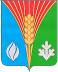 Муниципальное учреждениеАдминистрациямуниципального образованияКурманаевский сельсоветОренбургской областиПОСТАНОВЛЕНИЕ01.07.2021 № 92-п